Doctoral Program in Educational Leadership (Ed.D.)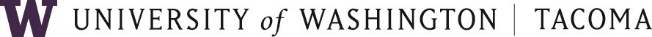 TEDLD 602: Community Grounded Praxis – Student Performance EvaluationStudent Instructions: Complete the information below and ask your preceptor/mentor to complete the evaluation. Submit this completed form electronically to your university faculty supervisor and to Ashley Walker (aew7@uw.edu).  Use additional sheets as needed.  Student Instructions: Complete the information below and ask your preceptor/mentor to complete the evaluation. Submit this completed form electronically to your university faculty supervisor and to Ashley Walker (aew7@uw.edu).  Use additional sheets as needed.  Student Instructions: Complete the information below and ask your preceptor/mentor to complete the evaluation. Submit this completed form electronically to your university faculty supervisor and to Ashley Walker (aew7@uw.edu).  Use additional sheets as needed.  Student Instructions: Complete the information below and ask your preceptor/mentor to complete the evaluation. Submit this completed form electronically to your university faculty supervisor and to Ashley Walker (aew7@uw.edu).  Use additional sheets as needed.  Student Instructions: Complete the information below and ask your preceptor/mentor to complete the evaluation. Submit this completed form electronically to your university faculty supervisor and to Ashley Walker (aew7@uw.edu).  Use additional sheets as needed.  Student Instructions: Complete the information below and ask your preceptor/mentor to complete the evaluation. Submit this completed form electronically to your university faculty supervisor and to Ashley Walker (aew7@uw.edu).  Use additional sheets as needed.  Student Name:     Student Name:     Student Name:     Student Name:     Student Name:     Student Name:     Location of Community Grounded Praxis:   
Location of Community Grounded Praxis:   
Location of Community Grounded Praxis:   
Location of Community Grounded Praxis:   
Location of Community Grounded Praxis:   
Location of Community Grounded Praxis:   
UWT Faculty Supervisor Name:UWT Faculty Supervisor Name:UWT Faculty Supervisor Name:UWT Faculty Supervisor Name:UWT Faculty Supervisor Name:UWT Faculty Supervisor Name:Mentor/Preceptor Name, email and phone:             Mentor/Preceptor Name, email and phone:             Mentor/Preceptor Name, email and phone:             Mentor/Preceptor Name, email and phone:             Mentor/Preceptor Name, email and phone:             Mentor/Preceptor Name, email and phone:             Credit Hours Completed Summer = Autumn =Winter =Spring =Credit Hours Completed Summer = Autumn =Winter =Spring =Credit Hours Completed Summer = Autumn =Winter =Spring =Credit Hours Completed Summer = Autumn =Winter =Spring =Credit Hours Completed Summer = Autumn =Winter =Spring =Credit Hours Completed Summer = Autumn =Winter =Spring =Learning Objectives – (Completed by Preceptor)Please indicate the level of progress the student made toward each learning objective listed.Learning Objectives – (Completed by Preceptor)Please indicate the level of progress the student made toward each learning objective listed.Learning Objectives – (Completed by Preceptor)Please indicate the level of progress the student made toward each learning objective listed.Learning Objectives – (Completed by Preceptor)Please indicate the level of progress the student made toward each learning objective listed.Learning Objectives – (Completed by Preceptor)Please indicate the level of progress the student made toward each learning objective listed.Learning Objectives – (Completed by Preceptor)Please indicate the level of progress the student made toward each learning objective listed.Not MetGrowth AreaSatisfactorySatisfactoryExcellentModel reciprocal methods of collectivity - within and across institutions and movements - toward sustainable community grounded approaches.Integrate intergenerational ways of knowing to engage with complex problems of practiceApply reflexive and dialogic practices to create, implement, and evaluate relational learning environments that affirm learner-centered engagementDemonstrate personal and professional de-colonial praxis that disrupts and dismantles systemic intersectional violence within institutions and communities.Foster compassionate spaces for self and those we interact with to be holistically, authentically human.Mentor/ Preceptor’s Comments:Mentor/ Preceptor’s Comments:Mentor/ Preceptor’s Comments:Mentor/ Preceptor’s Comments:Mentor/ Preceptor’s Comments:Mentor/ Preceptor’s Comments:Preceptor’s Overall Rating (select one):CREDITCREDITCREDITNO CREDITNO CREDITPreceptor’s Signature: Date: Date: Date: Date: Date: 